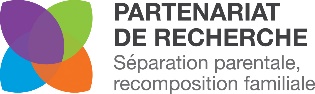 BOURSES ÉTUDIANTES POUR LA RÉDACTION D’ARTICLES À SOUMETTRE DANS UNE REVUE AVEC COMITÉ DE LECTURE (RAC) BASÉS SUR LES DONNÉES DE L’ELPSRQContexte. Dans le but d’accroître la diffusion des travaux des étudiants basés sur les données de l’Enquête longitudinale auprès des parents séparés et recomposés du Québec (ELPSRQ), le Partenariat offre des bourses aux étudiants pour soutenir la rédaction d’articles à soumettre dans une revue avec comité de lecture (RAC).Les fonds octroyés visent à soutenir financièrement les étudiants pendant la rédaction de l’article et, au besoin, de permettre l’engagement d’une ressource spécialisée en analyses statistiques. Critères d’admissibilité. Pour se prévaloir de ce soutien, l’étudiant doit : S’engager à rédiger un article destiné à une revue scientifique internationale anglophone et dont les analyses sont basées sur les données de l’ELPSRQ; Être le premier auteur de l’article; Compter par ses coauteurs un chercheur du Partenariat.Montant offert. Le montant maximal pouvant être octroyé est de 4 000$ par article. Au besoin, le montant destiné à l’engagement d’une ressource en analyses statistiques est déduit du montant total offert. Un montant supplémentaire maximal de 2 000$ peut être octroyé pour la traduction du français vers l’anglais de l’article ou sa révision linguistique en anglais. Les frais exigés pour que l’article soit publié en libre accès peuvent aussi être couverts. Pour plus de renseignements sur ce programme, consultez le site web du Partenariat, onglet FinancementInformations généralesNom du demandeur : Organisme de rattachement :Nom des coauteurs (cochercheurs, représentants des partenaires, professionnels et étudiants) associés à l’article : Programme de soutien à la production de RAC – ELPSRQ T1 Titre envisagé de l’article : Nom de deux revues ciblées: Rayonnement scientifique de la revue. Précisez le domaine des revues, son public cible et son rayonnement: Expliquez comment le sujet de votre article rejoint la thématique du partenariat : Résumé de votre article : 	Budget demandéUn maximum de 4 000$ peut être octroyé pour soutenir la rédaction d’un article. Si un montant est demandé pour permettre l’engagement d’une ressource en analyses statistiques, spécifiez dans le tableau ci-dessous une estimation du nombre d’heures nécessaire et le taux horaire.En recevant un soutien pour la diffusion de leurs travaux, les étudiants acceptent que le résumé de leur article soit publié sur le site web de l’équipe. J’accepte que le partenariat diffuse le résumé de mon article sur son site web. Les demandes peuvent être déposées à tout moment. Une fois ce formulaire rempli, le retourner à la coordonnatrice du Partenariat : caroline.robitaille@jefar.ulaval.ca. L’examen de la demande sera fait par les membres de la direction. Type de dépenseMontant demandéEngagement de ressource en analyses statistiquesEstimation du nb d’heures et taux horaire